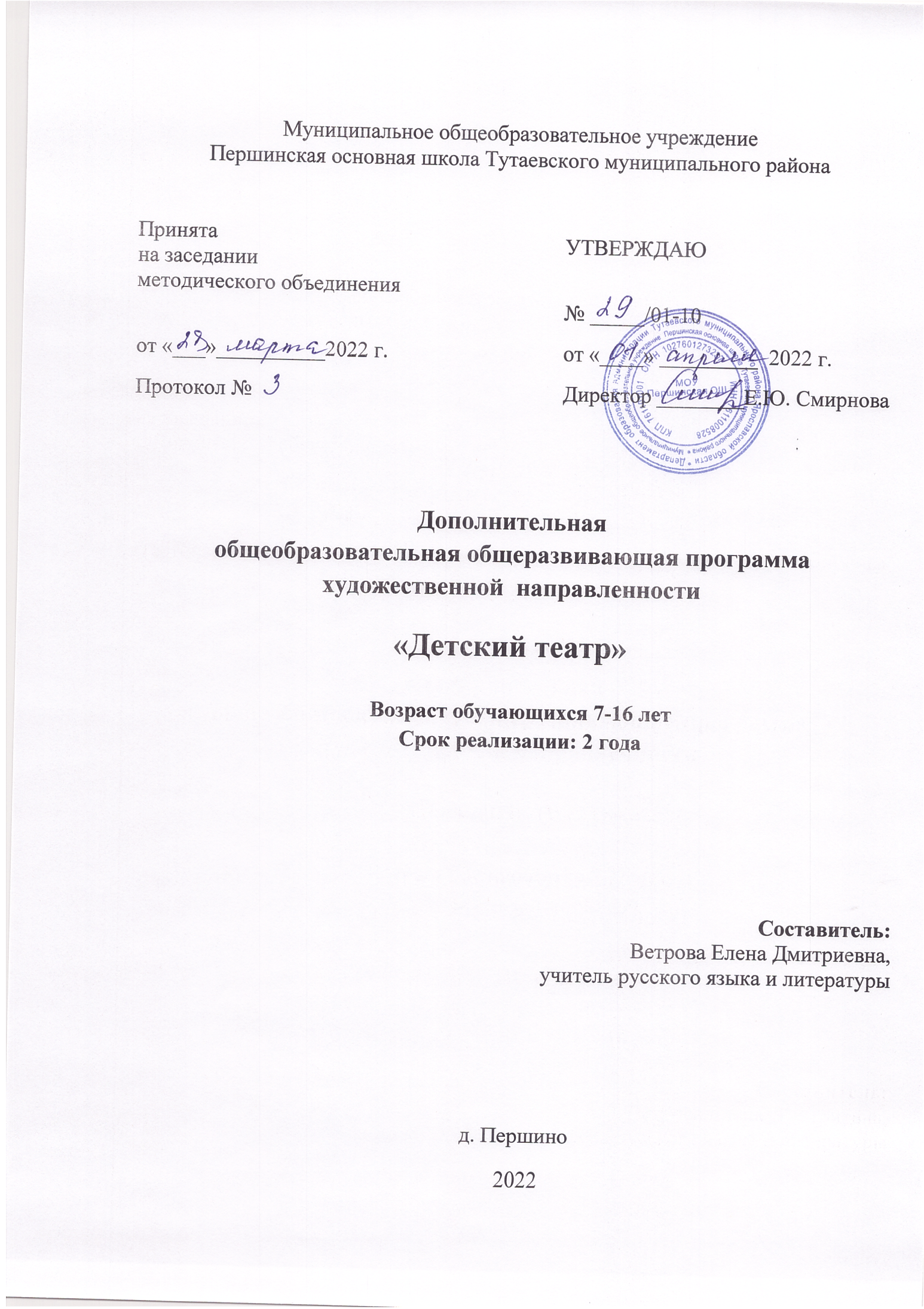 ОглавлениеПояснительная записка.Дополнительная общеразвивающая программа детского театра является модифицированной художественной направленности с элементами патриотического воспитания и предусматривает знакомство обучающихся с лучшими произведениями русского театра, его историей и героями. Она разработана в соответствии с:Федеральным законом от «29» декабря 2012 г. № 273-ФЗ «Об образовании в Российской Федерации», Порядок организации и осуществления образовательной деятельности по дополнительным общеобразовательным программам (Приказ Министерства образования и науки Российской Федерации от 29 августа 2013 г. №1008 г. Москва).Межведомственной программой развития дополнительного образования детей в РФ до 2020 года (проект).Распоряжением Правительства РФ от 04.09.2014 г. № 1726-р «Об утверждении Концепции развития дополнительного образования детей».Распоряжением Правительства РФ от 29.05.2015 г. № 996-р «Об утверждении Стратегии развития воспитания в Российской Федерации на период до 2025 года».Примерными требованиями к программам дополнительного образования детей (Приложение к письму Департамента молодежной политики, воспитания и социальной поддержки детей Минобрнауки России от 11.12.2006 № 06-1844).Постановлением Главного государственного санитарного врача РФ от 04.07.2014 № 41 «Об утверждении СанПиН 2.4.4.3172-14 «Санитарно- эпидемиологические требования к устройству, содержанию и организации режима работы образовательных организаций дополнительного образования детей» (вместе с «СанПиН 2.4.4.3172-14. Санитарно- эпидемиологические правила и нормативы...»).Актуальность программы.Младший школьный возраст является периодом интенсивного психологического развития. Именно в этом возрасте возникает необходимость развития зрительного и слухового внимания, памяти, наблюдательности, находчивости, фантазии, воображения, образного мышления. Этому способствуют занятия театральной деятельностью, в процессе которой раскрывается духовный и творческий потенциал ребёнка, появляется реальная возможность адаптироваться ему в социальной среде. В современном мире все большее место в нашей жизни начинает занимать виртуальное, а не реальное общение. Все больше детей испытывают трудности в коммуникации со сверстниками и взрослыми. Театральная деятельность позволяет развить навыки общения, позволяет успешно социализироваться в окружающей среде.Цель программы – формирование творческой ценностно- ориентированной личности, обладающей нравственными качествами, способной к самореализации в условиях современной российской социокультурной ситуации.Достижению этой цели будет способствовать решение следующих задач: В обучении:а) дополнить новыми фактами знания о великих людях нашей страны;б) способствовать осознанию учащимися многогранности и богатства отечественной культуры;в) создать представление об особенностях театральной деятельности  и постановки спектакля.В развитии:а) способствовать развитию у обучающихся творческого мышления; б) развивать навыки работы в коллективе;в) формировать коммуникативные навыки через общение с интересными людьми;г) способствовать	формированию	умения	анализировать,	сравнивать,вырабатывать свою точку зрения, делать осознанный выбор; д) развивать психо-физический аппарат ребенка.В воспитании:а) формировать уважительное отношение к традициям, историческому прошлому своего народа;б) формировать нравственные ориентиры средствами театра;в) формировать	чувства	гражданственности	и	патриотизма	на литературных и исторических образов.Отличительные особенности.Данная программа разработана в конкретных условиях деятельности Детского театра и рассчитана на решение конкретных задач школьного коллектива МОУ Першинской ОШ : создание условий для стимулирования творческого мышления школьников, реализации проектной деятельности, организации воспитательной работы в школе.В данной программе максимальное количество часов выделено для приобретения практических навыков. На занятиях учащиеся овладевают навыками театральной деятельности, познания себя и своего тела. Особенностью программы является комплексный подход в изучении таких дисциплин как «Сценическая речь, «Ритмопластика», «Актерское мастерство»: изучение в рамках единого занятия, решение многих задач в едином упражнении, чередование дисциплин при подаче материала. Принцип программы заключается в постепенном изучении, закреплении и совершенствовании приобретенных ранее знаний, навыков и умений с учётом пола, возраста и индивидуальности учащегося.Программа рассчитана на детей 7-16 лет – возраст, когда происходит активное физическое и эмоциональное развитие ребенка. Именно в это время дети вступают в социальные отношения, ищут свое место в коллективе. Данная программа помогает ребенку познать себя, примерить на себя различные социальные роли, тем самым определив свое место в социуме.Группы формируются по возрастному признаку для девочек и мальчиков младшего и среднего школьного возраста. Вид группы – профильная, её состав постоянный. Количество детей в группах: 10-15 человек.Набор учащихся на обучение по данной программе проводится в соответствии с законодательством РФ (ч. 5 ст. 55 Федерального закона № 273-ФЗ). В коллектив принимаются учащиеся, пришедшие по интересу, без конкурсного отбора, имеющие и не имеющие опыт публичных выступлений, не обладающие какими-либо художественными способностями, или простообучающиеся, которые имеют желание заниматься по данному профилю.Режим работы.Режим	и	продолжительность	учебных	занятий	данной	программы соответствуют рекомендациям СанПиНом 2. 4. 4. 3172 – 14 (от 04. 07. 2014№ 41)Срок реализации программы: 2 года. Общий объем программы: 140 часа:Занятия учебных групп проводятся 1 раз в неделю по 2 учебных часа (1 час – 45 мин.) с 10-минутными перерывами каждый час.Прогнозируемые результаты.год обучения:знать элементы театрализованных представлений, различные способы изготовления театральных кукол, театральные жанры;приобрести элементарные навыки мышечной работы;уметь правильно выполнять дыхательную и артикуляционную гимнастики;уметь правильно выполнять упражнения актерского и речевого тренинга;уметь	правильно	выполнять	упражнения	на	пластику	и	ритм, предусмотренные программой;существовать в предложенном образе.год обучения:знать	историю	развития	театрально	искусства	в	России,	основные особенности системы К.С.Станиславского, театральные профессии;приобрести элементарные навыки мышечного разогрева, дыхательной и артикуляционной гимнастики;уметь правильно выполнять упражнения актерского и речевого тренинга;уметь	правильно	выполнять	упражнения	на	пластику	и	ритм, предусмотренные программой;существовать в предложенном образе и действовать в предложенных обстоятельствах.Учебно-тематический план 1 год обучения.Учебно-тематический план 2 год обучения.Содержание программы 1 год обучения.Содержание программы 2 год обучения.Обеспечение программы.Формы занятий – беседы, тренинги, мастер – классы, круглые столы, репетиции.При проведении занятий используются следующие методы:объяснительно - иллюстративный используется на теоретических занятиях, предполагает применение компьютерных презентаций и печатной продукции;репродуктивный — помогает освоить правильно выполнить упражнения;проблемно - поисковый – помогает творчески подходить к постановке, включать самих детей в процесс создания спектакля;исследовательский – изучение литературного материала, работа над образом.Информационно-методическое обеспечение.www.horeograf.comЗамятина	Т.А.,	Стрепетова	Л.В.,	«Музыкальная	ритмика»,	учебно-методическое	пособие,	М. –	2009. (https://search.rsl.ru/ru/record/01004331692 – электронный вариант учебника).Щемененко	А.В.,	«Топотушки-хлопотушки»,	учебно-методическое	пособие,	Рн/Д.–	2011.(https://search.rsl.ru/ru/record/01005035123 –электронный вариант учебника).Материально-техническое обеспечение.светлый просторный класс, спортивный класс,;куклы и ширма для кукольного театра;аудио-аппаратура;видео-проектор;обручи, мячи, скакалки, кегли, стулья.Формы аттестации и оценочные материалы.Педагог дополнительного образования прежде всего оценивает влияние его занятий на развитие личности ребенка, показателем которого может служить эмоциональное состояние обучающегося во время внеурочной деятельности. Для этого нами используется методика «Цветодиагностики эмоционального состояния». Методика разработана Е. Ф. Бажиным и А. М. Эткиндом (1985) на основе метода цветовых выборов М. Люшера (1948), исследования которого заложили прочную основу применения цвета в практике психологической диагностики.Цветодиагностика эмоциональных состояний может применяться с 3-4-летнего возраста с целью изучения динамических особенностей личностных и групповых эмоциональных состояний, психологического климата группы, самочувствия личности в группе, для оценки воздействия различных ситуаций на ребенка, а также для выяснения влияния на эмоциональное самочувствие учащегося воздействий разных педагогов.Теоретической основой данной методики является представление о том, что отношение к тем или иным людям, событиям, объектам или явлениям отражается в цветовых ассоциациях к ним. То есть каждый цвет спектра является условным знаком определенного настроения:красный – восторженное;оранжевый – радостное, теплое;желтый – светлое, приятное;зеленый – спокойное, уравновешенное;синий – неудовлетворительное, грустное;фиолетовый – тревожное, напряженное;черный – полный упадок, уныние;белый – символизирует ответ типа: «трудно сказать».Основным методическим инструментом цветодиагностики является дневник настроений, рабочая часть которого демонстрирует их цветовой диапазон. Цветоматрица заполняется в начале и в конце каждого занятия. В инструкции ребенку предлагается выбрать ту полоску, которая похожа на его настроение в настоящее время.Интерпретация результатов производится в двух вариантах. Первичная оценка – по представленности и соотношению цветов. Выделяются общие цветовые синдромы, дающие картину настроений во всей группе, и зональные (групповые) цветовые синдромы. По своему содержанию синдромы могут оцениваться следующим образом:позитивно-стимулирующие (цвета верхней части спектра);умеренные, стабилизирующие (цвета средней части спектра);негативные, астеничные (нижняя часть спектра);напряженные (представлены противоположные по значению цвета);«ковровые» (пестрота цветов, отсутствие единства в настроениях).Более глубокий анализ – вторичная обработка цветоматрицы – требует квантификации полученных данных: числового преобразования оценок. Оценка символизирует интенсивность выраженности эмоциональных состояний:красный +3 балла;оранжевый +2 балла;желтый +1 балл;зеленый 0 баллов;синий -1 балл;фиолетовый -2 балла;черный -3 балла;белый 0 баллов.Таким образом, каждый цвет в цветоматрице можно заменить числовыми данными. Анализ полученных данных возможен в нескольких вариантах:Исследуется вертикальный столбец в цветоматрице. Он символизирует эмоциональное состояние перед началом занятия (в конце занятия). Условный его показатель «А» высчитывается по каждому столбцу в матрице по формуле: А= £((+) – (–)) х п,где £ (+) – сумма всех положительных баллов, V (–) – сумма всех отрицательных баллов, п – количество человек. Данный показатель отражает общее эмоциональное настроение группы детей. По нему взрослый может в некоторой степени судить о том, смог ли он своим воздействием на детей вызвать у них чувство эмоционального благополучия, которое отражается в хорошем настроении у детей («А» со знаком «+»). Либо, наоборот, следствием общения стало чувство эмоционального дискомфорта, выражающееся в неудовлетворительном, тревожном настроении («А» со знаком «–»).Исследуется представленность цветов у всех членов Т-группы в течение определенного периода времени (на протяжении реализации программы). В этом случае можно говорить об общих цветовых синдромах, то есть о преобладании определенных настроений у детей за данный период. Таким образом, исследуется влияние на эмоциональную атмосферу в группе макрофакторов – каких-либо значимых событий, наиболее понравившихся занятий.Проводится анализ горизонтального столбца цветоматрицы – смена настроений отдельного ребенка. Учитывается представленность цветов, словесные пояснения ученика. Это дает возможность педагогу глубже узнать ребенка, выявить наиболее важные факторы, влияющие на его эмоциональное состояние, а следовательно, найти оптимальные цветовые варианты воздействия на ребенка.Оценка предметных результатов проводится путем анализа карт индивидуальных достижений ребенка, которая заполняется педагогом 4 раза в год по окончании каждого программного блока.Оценка достижений:1 балл – большинство компонентов раздела недостаточно освоены; 2 балла - отдельные компоненты раздела не освоены;3 балла - все компоненты раздела освоены.Однако основной формой диагностики результатов обучения является участие ребенка в итоговом представлении по окончании каждого программного блока. Это: музыкально- литературная композиция, кукольный спектакль, эстрадный концерт, драматический спектакль.Контрольно измерительные материалы.систематические просмотры актерских работ перед зрителем: одноклассниками, родителями, педагогами;открытые занятия;мониторинговое исследование.Образовательные результаты могут отслеживаться в виде мониторинга (мониторинг – непрерывное, систематическое отслеживание состояния и результатов какой-либо деятельности, системы с целью управления их качеством, повышения эффективности).Для успешной реализации программы предлагается непрерывное и систематическое отслеживание результатов деятельности ребенка.Итоговым продуктом каждого года обучения является спектакль, в котором обучающиеся демонстрируют навыки и умения приобретенные ими в результате театральной деятельности.Формы подведения итогов реализации образовательной программы.Итоговой формой подведения итогов реализации программы является спектакль, в котором каждый обучающийся показывает уровень своей подготовки.По итогам года обучения 100% обучающихся в объединении должны участвовать в итоговом спектакле.Список информационных источников.Замятимна Т.А., Стрепетова Л.В., «Музыкальная ритмика», учебно-методическое пособие, М.- 2009.Сборник авторских программ дополнительного образования детей. – М.: Народное образование, 2002.Сказкотерапия как один из психолого-педагогических подходов по формированию основ этического поведения младшего школьника. (Т.Н. РумянцеваТелегин А.А. «Танцуем джайв, рок-н-ролл, чечетку» - РД.,2004.Филиппова С.О. Мир движений мальчиков и девочек. С.-П. - 2003.Шутиков Ю.Н. «Учебно-методические рекомендации по организации работы с целым классом в начальной школе по ритмике, ритмо-плпстике и бальным танцам» - СПб., 2006.Щемененко А.В., «Топотушки-хлопотушки», учебно-методическое пособие, Рн/Д.- 2011.Журналы:«Внеурочная работа» 2018 г,«Детство. Отрочество. Юность» 2017 г.«Начальная школа» 2018 г.Приложение 1.Календарно- учебный график 1 год обучения.Календарно- учебный график 2 год обучения.№ п.п.Тема занятийКоличество часовКоличество часовКоличество часов№ п.п.Тема занятийвсеготеоретическиепрактические1«Театральная азбука»3410241.1.Театр – уникальный вид искусства.4221.2.От Петрушки до Станиславского.6241.3.Кто живет в театре?4131.4.Изучаем свое тело.4131.5.Страна «Вообразилия».2021.6.Где рождается голос?2111.7.Поговорим об эмоциях2111.8Играй, но будь собой!10282«Театр Петрушки»369272.1.В гостях у кукольного театра.4402.2.«Живые» куклы.2112.3.Декорации – основа спектакля2112.4.Работа над ролью – важная частьактерского мастерства.8172.5.Как управлять своим голосом?4132.6.Музыкальное оформление спектакля4132.7.Последние штрихи4042.8.В гостях у сказки (показ спектакля)8083«Театр эстрадных миниатюр»346283.1.Калейдоскоп эстрадных жанров.6243.2.Искусство «Представления».4133.3.Клоунада – это смешно или грустно?6153.4.Эстрадные артисты ХХ века.2113.5.Капустник без капусты.6153.6.Оттачиваем мастерство6063.7.Юные комедианты (итоговые показы)4064«Драматический театр»407334.1Сценарий – основа спектакля.4224.2Распределяем роли2114.3Актерское перевоплощение8174.4Мизансценирование6154.5«Раскрашиваем» спектакль.2114.6Темпо ритм – сердце постановки.4134.7Эффективные репетиции8084.8В стране чудес (показ итоговогоспектакля)202Итого14032108№ п.п.Тема занятийКоличество часовКоличество часовКоличество часов№ п.п.Тема занятийвсеготеоретическиепрактические1«Театральная азбука»327251.1.Жанровое разнообразие театральныхпостановок2111.2.Скоморошьи представления.6151.3.Взаимодействие актера и режиссера4041.4.Тренируем свое тело.4131.5.Мир творчества и фантазии2111.6.Зарядка для голоса2111.7.Эмоциональная подача в речи.2111.8Ярмарочные представления.10192«Театр Петрушки»368282.1.В гостях у кукольного театра.4222.2.Как рождается кукла.2202.3.Волшебство театральной атмосферы.2112.4.Кто главный: актер или кукла?8172.5.Учим куклу говорить.4132.6.Музыка и пластика в спектакле.4132.7.Три звонка4042.8.В гостях у сказки (показ спектакля)8083«Театр эстрадных миниатюр»347273.1.Галерея артистов эстрады6153.2.Что значит инсценировать?4133.3.Музыкальные жанры на эстраде.6153.4.Эстрадные артисты ХХI века.2203.5.Эстрадный концерт.6153.6.Что такое конферанс?6153.7.Веселый концерт (итоговые показы)4044«Драматический театр»428344.1Экспликация спектакля.4224.2Анализ литературного материала2204.3Работа над образом8174.4Пространственное решение спектакля6154.5Разработка костюмов для персонажейпостановки.2114.6Музыкально- пластические решениясцен4134.7Эффективные репетиции8084.8В стране чудес (показ итоговогоспектакля)404Итого14030110№ п/пРазделСценическая речьРитмопластикаАктерское мастерствоИстория театра1«Театральная азбука»Самомассаж. Пальчиковая гимнастика. Упражнения на развитие умения правильно произносить согласные в пословицах, поговорках, скороговорках, стихотворениях сразным темпом речи.Музыкально- ритмические композиций. Упражнения по растяжению и освобождению мышц.Упражнения на координацию с теннисным мячом.Упражнения на освобождение мышц. Игры, упражнения на развитие сценического внимания и зрительной памяти.Игры, упражнения на развитие фантазии и воображения.Знакомство с основными этапами становления русского театра, с деятельностью К.С.Станиславского; театральными профессиями.2«Театр Петрушки»Статическая дыхательная гимнастика. Упражнения на развитие голоса: основное и полетное звучание, изменение высоты голоса, владение интонациейэмоций.Танцевальные шаги (с носка, высоко поднимая колени). Упражнения на перестроения (круг, змейка), прыжки (на двух ногах).Танцевальные движения (плие поразным позициям)Игры, упражнения на развитие ассоциативного и образного мышления. Развитие артистической смелости.Посещение кукольного театра.3«ТеатрДинамическаяТанцевальные шагиУпражнения	наЗнакомство сэстрадных миниатюр»дыхательная гимнастика. Чтение басен. Анализ басни. Подготовка ее к исполнению.(галоп, легкий бег, на полупальцах.Упражнения на перестроения (дорога, гребенка). Прыжки (на двух ногах, с поджатыми ногами).Танцевальные движения (батмантондю)координацию	в пространстве.основными эстрадными жанрами и артистами ХХ века.4«Драматически й театр»Артикуляционная гимнастика для губ, языка, челюстей, мягкого неба. Русский речевой этикет.Танцевальные шаги (поскоки).Прыжки (в разных позициях).Танцевальныедвижения (батман жете, кружения)Работа над созданием образа в драматическом произведении.Знакомство с драматическими произведениями и основными этапами их постановки№ п/пРазделСценическая речьРитмопластикаАктерское мастерствоИстория театра1«Театральная азбука»Общий	разогрев	тела. Гимнастика Стрельниковой.Комплекс аэробики, по укреплению мышц спины, пресса, стопы.Упражнения с резинкой для развития данных.Упражнения	на освобождение мышц. Игры, упражнения на развитие сценического внимания		изрительной памяти. Игры, упражнения на развитие	фантазии	ивоображения.Уличные представления	на Руси:	основныегерои,	забавы, традиции.2«Театр Петрушки»Внутриглоточная артикуляция.Снятие	зажима	с челюсти.Основные	элементы народной хореографииИгры, упражнения на развитие ассоциативного	и образного мышления. Развитие артистическойсмелостиЗнакомство	с работой «кукольного актера», с видами кукол	иособенностями их изготовления.3«Театр эстрадных миниатюр»Формирование навыков правильной дикции. Работа над навыками правильного звучания согласных	звуков: произнесение прямых, обратных,       закрытыхслогов.	ЧтениеЭлементы современной пластикиУпражнения	накоординацию	в пространстве.Знакомство	с музыкальными жанрами эстрады и артистами ХХI века15стихотворных произведений. Особенности лирическогопроизведения.4«Драматический театр»Воспроизведение образа		автора- повествователя,		его видение мира, способа мышления,	характера,манеры говорить.Этюная	работа (создание пластических образов).Основы сценического боя.Работа над созданием образа	вдраматическом произведении.Изучение	примеров выдающихся постановок русского драматического театра.Карта индивидуальных достижений ребенка.Карта индивидуальных достижений ребенка.Карта индивидуальных достижений ребенка.Карта индивидуальных достижений ребенка.Карта индивидуальных достижений ребенка.Группа:Группа:Группа:Группа:Группа:Дата проведения мониторинга:Дата проведения мониторинга:Дата проведения мониторинга:Дата проведения мониторинга:Дата проведения мониторинга:Имя, фамилия ребенка.Название тематического раздела.Название тематического раздела.Название тематического раздела.Название тематического раздела.Имя, фамилия ребенка.«Сценическая речь»«Ритмопластика»«Актерское мастерство»«История театра»№ п/пДатаВремя проведенияФормаКоличество часовТемаМестоФорма контроля1беседа2Безопасное поведение в зале.Театр – уникальный вид искусства.Спортивный классанкетирование3мастер -класс2Скоморошьи представления:уличные представленияСпортивныйкласснаблюдение4лекция2Скоморошьи представления:зарождение театраСпортивныйкласснаблюдение5круглый стол2Скоморошьи представления:театр ХХI векаКласс длязанятийанкетирование6квест2Кто живет в театре: режиссер.Спортивныйклассконтрольноезадание7беседа2Кто живет в театре: актер.Спортивныйклассконтрольноезадание8тренинг2Изучаем свое тело: изоляция.Спортивныйкласснаблюдение9тренинг2Изучаем свое тело:напряжение – расслабление.Спортивныйкласснаблюдение10тренинг2Страна ВообразилияСпортивныйкласснаблюдение11игра2Где рождается голос?Спортивныйклассконтрольноезадание12тренинг2Поговорим об эмоцияхСпортивныйконтрольноеклассзадание13практическоезанятие2Играй, но будь собой:знакомство со сценариемСпортивныйкласснаблюдение14кастинг2Играй, но будь собой:распределение ролейСпортивныйкласснаблюдение15репетиция2Играй, но будь собой: работанад рольюСпортивныйклассконтрольныйпросмотр16репетиция2Играй, но будь собой:мизансценированиеКласс длязанятийнаблюдение17репетиция2Играй, но будь собой:темпоритмический рисунокКласс длязанятийконтрольноеупражнение18экскурсия4В гостях у кукольного театраТеатр юногозрителяэссе19мастер-класс2Живые куклыКласс длязанятийвыставка20виртуальнаяэкскурсия2Декорации – основаспектакляСпортивныйклассрисунок21лекция2Работа над ролью – важнаячасть актерского мастерстваСпортивныйкласснаблюдение22тренинг2Работа над ролью: методэтюдаСпортивныйкласспоказ23тренинг2Работа над ролью: методнаблюденияСпортивныйкласспоказ24тренинг2Работа над ролью:действенный методСпортивныйкласспоказ25тренинг2Как управлять своимголосом: дыхание.Спортивныйклассконтрольноеупражнение26тренинг2Как управлять своимголосом: посылСпортивныйклассконтрольноеупражнение27лекция2Музыкальное оформлениеспектакля: характерСпортивныйклассанкетирование28лекция2Музыкальное оформлениеспектакля: репертуарСпортивныйкласснаблюдение29репетиция2Последние штрихи:технический прогон спектакляКласс для занятийнаблюдение30репетиция2Последние штрихи: прогон вкостюмахКласс длязанятийконтрольныйпоказ31репетиция2В гостях у сказки:премьерный показКласс длязанятийнаблюдение32показ2В гостях у сказки: итоговыйпоказКласс длязанятийнаблюдение33показ2В гостях у сказки:родительский показКласс длязанятийнаблюдение34показ2В гостях у сказки: выезднойпоказКласс длязанятийэссе35беседа2Калейдоскоп эстрадныхжанров: миниатюраСпортивныйклассанкетирование36мастер-класс2Калейдоскоп эстрадныхжанров: клоунадаСпортивныйкласспоказ37мастер-класс2Калейдоскоп эстрадныхжанров: пародияСпортивныйкласспоказ38лекция2Искусство представления:теорияСпортивныйклассанкетирование39концерт2Калейдоскоп эстрадныхжанров: класс-концертЗонарекреациинаблюдение40презентация2Клоунада – это смешно илигрустно: персоныСпортивныйклассанкетирование41беседа2Клоунада – это смешно илигрустно: основаСпортивныйкласснаблюдение42мастер -класс2Клоунада – это смешно илигрустно: гримКласс длязанятийфотоколлаж43лекция2Эстрадные артисты ХХ века.Класс длязанятийанкетирование44репетиция2Капустник без капусты:определение материалаСпортивныйкласснаблюдение45репетиция2Капустник без капусты:работа над номеромСпортивныйкласснаблюдение46репетиция2Капустник без капусты:просмотрыКласс длязанятийнаблюдение47репетиция2Оттачиваем мастерство:пластикаСпортивныйкласснаблюдение48репетиция2Оттачиваем мастерство:посылСпортивныйкласснаблюдение49репетиция2Оттачиваем мастерство:мизансценированиеКласс длязанятийнаблюдение50репетиция2Юные комедианты: прогонКласс длязанятийнаблюдение51репетиция2Юные комедианты:контрольный показЗонарекреациинаблюдение52репетиция2Сценарий – основа спектакля:Спортивныйнаблюдениевыбор материалакласс53репетиция2Сценарий – основа спектакля:структураСпортивныйкласснаблюдение54репетиция2Распределение ролейСпортивныйклассрефлексия55репетиция2Актерское перевоплощение:история персонажаСпортивныйкласспоказ56репетиция2Актерское перевоплощение: пластическая характеристикаперсонажаСпортивный класспоказ57репетиция2Актерское перевоплощение:сценический образСпортивныйкласспоказ58репетиция2Актерское перевоплощение:целостность восприятияСпортивныйкласснаблюдение59репетиция2Мизансценирование: видыСпортивныйклассанкетирование60репетиция2Мизансценирование:массовые сценыКласс длязанятийнаблюдение61репетиция2Мизансценирование:волшебные точкиКласс длязанятийнаблюдение62репетиция2Мизансценирование:технический прогонКласс длязанятийнаблюдение63репетиция2Раскрашиваем спектакльКласс длязанятийнаблюдение64репетиция2Темпоритм – сердцеспектакля: распределениеКласс длязанятийнаблюдение65репетиция2Темпоритм – сердцеКласс длянаблюдениеспектакля: закреплениезанятий66репетиция2Эффективные репетиции: 1-2сценыКласс длязанятийпоказ67репетиция2Эффективные репетиции: 3 -4 сценыКласс длязанятийпоказ68репетиция2Эффективные репетиции: 5-6сценыКласс длязанятийпоказ69репетиция2Эффективные репетиции:генеральный прогонЗонарекреациипоказ70показ2В стране чудес: премьерныйпоказЗонарекреациинаблюдение71показ2В стране чудес: техническаядоработкаЗонарекреациинаблюдение№ п/пдатаВремя проведенияФормаКоличест во часовТемаМестоФорма контроля1беседа2Безопасное поведение в зале. Жанровое разнообразиетеатральных постановокСпортивный заланкетирование2виртуальная экскурсия2Жанровое разнообразиетеатральных постановок: история возникновенияСпортивный залрефлексия3мастер -класс2От Петрушки до Станиславского: уличныепредставленияСпортивный залнаблюдение4лекция2От Петрушки доСтаниславского: поместные театрыСпортивный залнаблюдение5круглый стол2От Петрушки доСтаниславского: театр ХХ векаКласс для занятийанкетирование6лекция2Взаимодействие актера ирежиссера: кто главнееСпортивныйзалконтрольноезадание7тренинг2Взаимодействие актера ирежиссера: постановка задачиСпортивныйзалконтрольноезадание8тренинг2Тренируем свое тело:изоляция.Спортивныйзалнаблюдение9тренинг2Тренируем свое тело:Спортивныйнаблюдениенапряжение – расслабление.зал10тренинг2Мир творчества и фантазииСпортивныйзалнаблюдение11игра2Зарядка для голосаСпортивныйзалконтрольноезадание12тренинг2Эмоциональная подача вречи.Спортивныйзалконтрольноезадание13практическоезанятие2Ярмарочные представления:знакомство со сценариемСпортивныйзалнаблюдение14кастинг2Ярмарочные представления:распределение ролейСпортивныйзалнаблюдение15репетиция2Ярмарочные представления:работа над рольюСпортивныйзалконтрольныйпросмотр16показ2Ярмарочные представления:премьерный показЗонарекреациинаблюдение17показ2Ярмарочные представления:итоговый показЗонарекреациинаблюдение18экскурсия4В гостях у кукольного театра.Театр юногозрителяэссе19мастер-класс2Как рождается кукла.Класс длязанятийвыставка20виртуальнаяэкскурсия2Волшебство театральнойатмосферы.Спортивныйзалрисунок21лекция2Кто главный: актер иликукла: пластика рукСпортивныйзалнаблюдение22тренинг2Кто главный: актер иликукла: действуем с куклойСпортивныйзалпоказ23тренинг2Кто главный: актер иликукла: этюдная работаСпортивныйзалпоказ24тренинг2Кто главный: актер иликукла: характер образаСпортивныйзалпоказ25тренинг2Учим куклу говорить:дыхание.Спортивныйзалконтрольноеупражнение26тренинг2Учим куклу говорить: посылСпортивныйзалконтрольноеупражнение27лекция2Музыка и пластика вспектакле: характерСпортивныйзаланкетирование28лекция2Музыка и пластика вспектакле: репертуарСпортивныйзалнаблюдение29репетиция2Три звонка: техническийпрогон спектакляКласс длязанятийнаблюдение30репетиция2Три звонка: прогон вкостюмахЗонарекреацииконтрольныйпоказ31репетиция2В гостях у сказки:премьерный показЗонарекреациинаблюдение32показ2В гостях у сказки: итоговыйпоказЗонарекреациинаблюдение33показ2В гостях у сказки:родительский показЗонарекреациинаблюдение34показ2В гостях у сказки: выезднойпоказЗонарекреацииэссе35беседа2Галерея артистов эстрады:мастера миниатюрыСпортивныйзаланкетирование36беседа2Галерея артистов эстрады:Спортивныйпоказклоунызал37беседа2Галерея артистов эстрады:пародистыСпортивныйзалпоказ38лекция2Что значит инсценировать?:теорияСпортивныйзаланкетирование39концерт2Что значит инсценировать?:класс-концертКласс длязанятийнаблюдение40презентация2Музыкальные жанры наэстраде: персоныСпортивныйзаланкетирование41беседа2Музыкальные жанры наэстраде: основаСпортивныйзалнаблюдение42мастер -класс2Музыкальные жанры наэстраде: образыКласс длязанятийфотоколлаж43лекция2Эстрадные артисты ХХI века.Класс длязанятийанкетирование44репетиция2Эстрадный концерт:сценарий номераСпортивныйзалнаблюдение45репетиция2Эстрадный концерт: работанад образомСпортивныйзалнаблюдение46репетиция2Эстрадный концерт:художественное решениеКласс длязанятийнаблюдение47репетиция2Что такое конферанс: видыСпортивныйзалнаблюдение48репетиция2Что такое конферанс: рольведущегоСпортивныйзалнаблюдение49репетиция2Что такое конферанс:режиссерский ходКласс длязанятийнаблюдение50репетиция2Эстрадный концерт: прогонЗонарекреациинаблюдение51репетиция2Эстрадный концерт:контрольный показЗонарекреациинаблюдение52репетиция2Экспликация спектакля:выбор материалаСпортивныйзалнаблюдение53репетиция2Экспликация спектакля:структураСпортивныйзалнаблюдение54репетиция2Анализ литературногоматериалаСпортивныйзалрефлексия55репетиция2Работа над образом: историяперсонажаСпортивныйзалпоказ56репетиция2Работа над образом:пластическая характеристика персонажаСпортивный залпоказ57репетиция2Работа над образом:сценический образСпортивныйзалпоказ58репетиция2Работа над образом:целостность восприятияСпортивныйзалнаблюдение59репетиция2Пространственноепостроение спектакля: видыСпортивныйзаланкетирование60репетиция2Пространственное построение спектакля:массовые сценыЗона рекреациинаблюдение61репетиция2Пространственноепостроение спектакля: волшебные точкиЗона рекреациинаблюдение62репетиция2Пространственное построение спектакля:технический прогонЗона рекреациинаблюдение63репетиция2Разработка костюмов дляперсонажей постановки.Класс длязанятийнаблюдение64репетиция2Музыкально- пластическиерешения сцен: расстановкаКабинетмузыкинаблюдение65репетиция2Музыкально- пластическиерешения сцен: закреплениеКабинетмузыкинаблюдение66репетиция2Эффективные репетиции: 1-2сценыЗонарекреациипоказ67репетиция2Эффективные репетиции: 3 -4 сценыЗонарекреациипоказ68репетиция2Эффективные репетиции: 5-6сценыЗонарекреациипоказ69репетиция2Эффективные репетиции:генеральный прогонЗонарекреациипоказ70показ2В стране чудес: премьерныйпоказЗонарекреациинаблюдение71показ2В стране чудес: техническаядоработкаЗонарекреациинаблюдение